МИНИСТЕРСТВО ОБРАЗОВАНИЯ И НАУКИ АЛТАЙСКОГО КРАЯПРИКАЗот 1 февраля 2021 г. N 6-ПО СОЗДАНИИ КРАЕВОГО ОБЩЕСТВЕННОГО СОВЕТА ПО СОЦИАЛИЗАЦИИВЫПУСКНИКОВ ОРГАНИЗАЦИЙ ДЛЯ ДЕТЕЙ-СИРОТ И ДЕТЕЙ, ОСТАВШИХСЯБЕЗ ПОПЕЧЕНИЯ РОДИТЕЛЕЙВ целях оказания психолого-педагогической, социальной, правовой и иной помощи, организации жизнедеятельности, содействия в социальной адаптации выпускников организаций для детей-сирот и детей, оставшихся без попечения родителей, приказываю:1. Утвердить прилагаемое Положение о краевом общественном Совете по социализации выпускников организаций для детей-сирот и детей, оставшихся без попечения родителей.2 - 3. Утратили силу. - Приказ Минобрнауки Алтайского края от 05.08.2022 N 44-П.4. Признать утратившими силу приказы:Главного управления образования и молодежной политики Алтайского края от 17.05.2016 N 846 "О создании краевого общественного Совета по социализации выпускников организаций для детей-сирот и детей, оставшихся без попечения родителей";Министерства образования и науки Алтайского края от 27.07.2017 N 995 "О внесении изменений в приказ Главного управления образования и молодежной политики Алтайского края от 17.05.2016 N 846";Министерства образования и науки Алтайского края от 27.03.2018 N 19-П "О внесении изменений в приказ Главного управления образования и молодежной политики Алтайского края от 17.05.2016 N 846".5. Настоящий приказ подлежит опубликованию на "Официальном интернет-портале правовой информации" (www.pravo.gov.ru).6. Контроль за исполнением настоящего приказа возложить на заместителя министра Исакову Л.В.МинистрМ.А.КОСТЕНКОУтвержденоПриказомМинистерства образованияи науки Алтайского краяот 1 февраля 2021 г. N 6-ППОЛОЖЕНИЕО КРАЕВОМ ОБЩЕСТВЕННОМ СОВЕТЕ ПО СОЦИАЛИЗАЦИИ ВЫПУСКНИКОВОРГАНИЗАЦИЙ ДЛЯ ДЕТЕЙ-СИРОТ И ДЕТЕЙ, ОСТАВШИХСЯБЕЗ ПОПЕЧЕНИЯ РОДИТЕЛЕЙ1. Общие положения1.1. Настоящее Положение регламентирует деятельность краевого общественного Совета по социализации выпускников организаций для детей-сирот и детей, оставшихся без попечения родителей, подведомственных Министерству образования и науки Алтайского края (далее - "Совет"), определяет цель, основные направления деятельности, порядок формирования и работы Совета.1.2. Совет является постоянно действующим совещательным и консультативным органом при Министерстве образования и науки Алтайского края (далее - "Министерство"), осуществляющим свою деятельность на общественных началах.1.3. Целями создания и деятельности Совета являются межведомственное содействие в организации жизнедеятельности и социализации воспитанников и выпускников организаций для детей-сирот и детей, оставшихся без попечения родителей, подведомственных Министерству (далее - "организации для детей-сирот"), обеспечение своевременной организационно-консультационной поддержкой и сопровождение выпускников организаций для детей-сирот.1.4. Деятельность Совета основывается на принципах гласности, законности, свободного обсуждения вопросов, уважения прав и свобод граждан, коллегиальности принятия решений.1.5. Организационно-техническое и информационное сопровождение деятельности Совета осуществляет Министерство.1.6. Настоящее Положение разработано в соответствии с Конституцией Российской Федерации, Семейным кодексом Российской Федерации, Федеральным законом от 21.12.1996 N 159-ФЗ "О дополнительных гарантиях по социальной поддержке детей-сирот и детей, оставшихся без попечения родителей", Федеральным законом от 24.04.2008 N 48-ФЗ "Об опеке и попечительстве", постановлением Правительства Российской Федерации от 24.05.2014 N 481 "О деятельности организаций для детей-сирот и детей, оставшихся без попечения родителей, и об устройстве в них детей, оставшихся без попечения родителей", постановлением Администрации Алтайского края от 02.09.2010 N 387 "Об утверждении Положения об организации патронатного сопровождения выбывших воспитанников или выпускников организаций для детей-сирот и детей, оставшихся без попечения родителей, и общеобразовательных организаций для обучающихся, воспитанников с ограниченными возможностями здоровья из числа детей-сирот и детей, оставшихся без попечения родителей".2. Основные направления и полномочия Совета2.1. Привлечение граждан и общественных объединений к обсуждению вопросов охраны прав и защиты законных интересов воспитанников и выпускников организаций для детей-сирот, их социальной адаптации.2.2. Внесение предложений по формированию приоритетных направлений деятельности Министерства по вопросам межведомственного содействия в организации жизнедеятельности и социализации воспитанников и выпускников организаций для детей-сирот, обеспечения своевременной организационно-консультационной поддержкой и сопровождения выпускников организаций для детей-сирот.2.3. Содействие развитию наставничества в отношении воспитанников и выпускников организаций для детей-сирот с целью их подготовки к самостоятельной жизни и интеграции в обществе.2.4. Рассмотрение инициатив граждан, общественных объединений по развитию и совершенствованию образования и общественного воспитания в Алтайском крае.3. Состав Совета3.1. Совет состоит из двадцати одного человека.3.2. Состав Совета утверждается приказом Министерства.3.3. Срок действия полномочий Совета - 3 года.3.4. Члены Совета работают на общественных началах, добровольной и безвозмездной основе.3.5. Работой Совета руководит председатель, а в его отсутствие - заместитель председателя.3.6. Председатель и его заместитель избираются на заседании Совета.3.7. Председатель Совета:организует и планирует работу Совета, созывает заседания Совета, организует на заседании ведение протокола, подписывает решения, контролирует их выполнение;организует подготовку обобщенной информации по вопросам, относящимся к направлениям деятельности Совета, для предоставления министру, организациям для детей-сирот, краевым профессиональным образовательным организациям, в средства массовой информации для публичного освещения решений и деятельности Совета;ведет заседания Совета.4. Права и ответственность Совета и его членов4.1. Совет имеет право:рассматривать на своих заседаниях вопросы в соответствии с поставленными целями по направлениям своей деятельности;приглашать на заседания Совета работников Министерства, организаций для детей-сирот, краевых государственных профессиональных образовательных организаций для получения разъяснений, консультаций и заслушивания отчетов по вопросам, входящим в компетенцию Совета;запрашивать и получать у руководителей Министерства, организаций для детей-сирот, краевых государственных профессиональных образовательных организаций информацию, необходимую для осуществления функций Совета, в том числе в целях осуществления контроля за исполнением решений Совета;принимать участие в краевых совещаниях директоров организаций для детей-сирот, профессиональных образовательных организаций и других мероприятиях;информировать средства массовой информации о деятельности Совета через пресс-службу Министерства.4.2. Председатель Совета имеет право:действовать от имени Совета в пределах его полномочий;представлять Совет в отношениях с органами государственной власти и местного самоуправления, с юридическими и физическими лицами в рамках своей компетенции;получать информацию от руководителей Министерства о состоянии и результатах деятельности системы образования и общественного воспитания;информировать органы местного самоуправления о фактах нарушения законодательства в сфере защиты прав и законных интересов выпускников организаций для детей-сирот.4.3. Член Совета имеет право:участвовать в заседаниях;избирать и быть избранным на должность председателя, заместителя председателя Совета;вносить предложения по повестке дня, порядку ведения заседаний Совета;вносить поправки к проектам решений Совета;участвовать в прениях, задавать вопросы докладчикам, выступать по мотивам голосования до его проведения;требовать постановки своих предложений на голосование;вносить предложения о рассмотрении на заседании Совета интересующих его вопросов;взаимодействовать с органами местного самоуправления и руководителями организаций для детей-сирот, профессиональных образовательных организаций;выйти из числа членов Совета по собственному заявлению;пользоваться другими правами, предоставленными ему настоящим Положением.4.4. Совет несет ответственность:за своевременное принятие и выполнение решений, входящих в его компетенцию;за принятие решений в соответствии с законодательством Российской Федерации и Алтайского края.5. Организация деятельности Совета5.1. Организационной формой работы Совета является заседание, которое проводится по мере необходимости, но не реже четырех раз в год. Заседания созываются председателем Совета, а в его отсутствие - заместителем председателя.5.2. Внеочередные заседания могут созываться по инициативе членов Совета.5.3. На заседаниях Совета может быть рассмотрен любой вопрос, относящийся к компетенции Совета.5.4. Заседания Совета носят открытый характер. Для обсуждения вопросов повестки дня могут быть приглашены лица, заинтересованные в решении вопроса повестки дня или способствующие его решению.5.5. Заседания считаются правомочными при присутствии на них не менее половины его членов.5.6. Все решения Совета принимаются путем голосования. Форма голосования (тайная или открытая) устанавливается решением Совета.5.7. Решение Совета считается правомочным, если за него проголосовало большинство присутствующих на заседании членов. Каждый член Совета обладает одним голосом. В случае равенства голосов решающим является голос председательствующего на заседании.5.8. Решения Совета носят рекомендательный характер и вступают в силу в день их принятия, если иное не указано в самом решении.5.9. Решения Совета доводятся до всех членов Совета, организаций для детей-сирот, а также приглашенных лиц на заседания.6. Делопроизводство Совета6.1. Работа Совета осуществляется по плану, который формируется сроком на один календарный год и утверждается решением Совета.6.2. Каждое заседание Совета оформляется в 5-дневный срок со дня его проведения протоколом, который ведется секретарем и подписывается председателем Совета.6.3. Протоколы заседаний Совета и материалы к ним хранятся в течение срока полномочий Совета.УтвержденПриказомМинистерства образованияи науки Алтайского краяот 1 февраля 2021 г. N 6-ПСОСТАВКРАЕВОГО ОБЩЕСТВЕННОГО СОВЕТА ПО СОЦИАЛИЗАЦИИ ВЫПУСКНИКОВОРГАНИЗАЦИЙ ДЛЯ ДЕТЕЙ-СИРОТ И ДЕТЕЙ, ОСТАВШИХСЯБЕЗ ПОПЕЧЕНИЯ РОДИТЕЛЕЙ (СОСТАВ)Утратил силу. - Приказ Минобрнауки Алтайского края от 05.08.2022 N 44-П.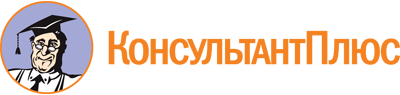 Приказ Минобрнауки Алтайского края от 01.02.2021 N 6-П
(ред. от 05.08.2022)
"О создании краевого общественного Совета по социализации выпускников организаций для детей-сирот и детей, оставшихся без попечения родителей"Документ предоставлен КонсультантПлюс

www.consultant.ru

Дата сохранения: 02.12.2022
 Список изменяющих документов(в ред. Приказа Минобрнауки Алтайского края от 05.08.2022 N 44-П)